Консультация для родителей«Двигательная активность - источник здоровья детей»Подготовил инструктор по физической культуре:Пропоев Александр АлександровичГ. НорильскДвигательная активность - источник здоровья детей Как помочь дошкольникам укрепить здоровье, стать более сильными, ловкими, выносливыми, как научить их владеть своим телом, чтобы противостоять различным недугам?Здоровье ребенка зависит от ряда факторов: биологических, экологических, социальных гигиенических, а также от характера педагогических воздействий. Среди многообразных факторов, влияющих на  состояние здоровья и работоспособность растущего организма, является двигательная активность - это естественная потребность в движении, удовлетворение которой является важнейшим условием всестороннего развития и воспитания ребёнка. Благоприятное воздействие  на организм  оказывает только двигательная активность, находящаяся в пределах оптимальных величин. Так,  при гиподинамии  (режиме малоподвижности) возникает ряд  негативных для ребёнка последствий: происходит нарушение функций и структуры ряда органов, регуляции обмена веществ и энергии, снижается сопротивляемость организма к изменяющимся внешним условиям. Гиперкинезия  (чрезмерно большая двигательная активность) также нарушает принцип оптимальной физической нагрузки, что может повлечь за собой перенапряжение сердечно - сосудистой системы и неблагоприятно отразиться на развитии организма ребёнка.Знаете ли вы:  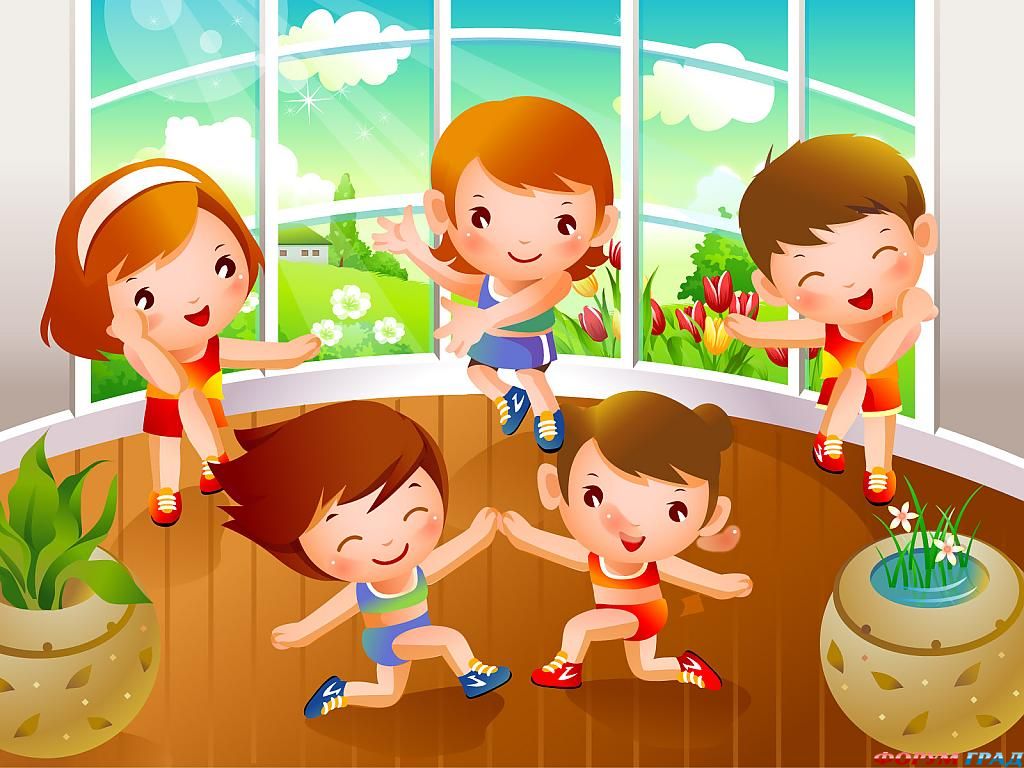 - что ребенку надо больше двигаться в среду и четверг;- больше всего ребёнок нуждается в движении с 10 до 12 ч  и с 15-17ч. дня;- в весенне - летний период двигательная активность ребёнка возрастает; - лишение  ребёнка  движения может вызвать заикание и нервный срыв;- любая привычка вырабатывается в течение 21 дня (например, делать зарядку).    Одной из главных задач взрослого, является организация правильного двигательного режима ребёнка с одновременным обеспечением разнообразия двигательной деятельности, как по содержанию, так и по составу движений. При этом следует помнить, что положительное влияние двигательная активность оказывает лишь при обязательном соответствии объема и   интенсивности физических нагрузок возможностям организма ребенка. Таким образом, двигательная активность представляет собой удовлетворенную потребность организма ребенка в движении и является важнейшим условием его нормального развития, а так же одной из важнейших форм жезнедеятельности растущего организма.  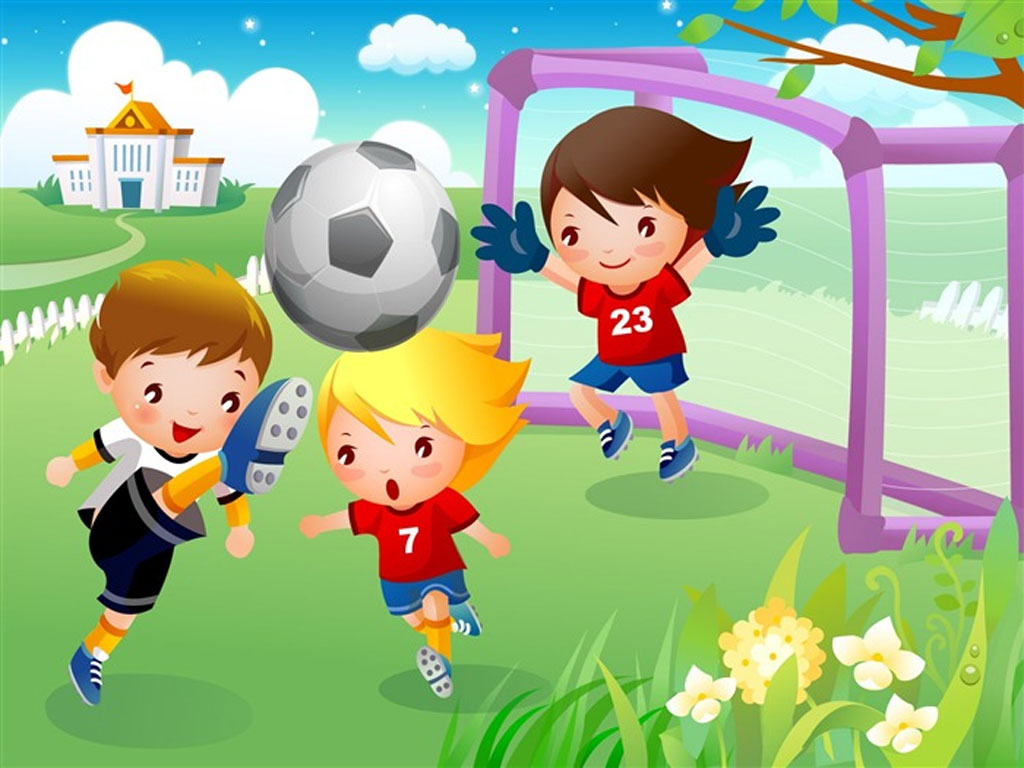 